ВСЕРОССИЙСКАЯ ПОКРОВСКАЯ АКАДЕМИЧЕСКАЯНАУЧНО-БОГОСЛОВСКАЯ КОНФЕРЕНЦИЯ«Епископское служение и монашество в жизни Церкви (к 600-летию обретения мощей преп. Сергия Радонежского)»Сергиев Посад, 12 октября 2022 г.ПРОГРАММА10:30 Регистрация11:00. Открытие конференции.Большой актовый зал Московской духовной академииЕпископ Звенигородский Кирилл (Зинковский),Ректор Московской духовной академииПриветственное словоПЛЕНАРНОЕ ЗАСЕДАНИЕБольшой актовый залМодератор — доцент протоиерей Александр Задорнов,проректор по научно-богословской работе МДАрегламент выступлений — до 20 минутигумен Дионисий (Шленов), заведующий аспирантурой МДА, наместник Андреевского монастыря г. МосквыЕпископ в жизни Церкви согласно византийским монашеским текстам.Митрополит Смоленский и Дорогобужский Исидор, ректор Смоленской духовной семинарии, кандидат богословия, кандидат юридических наук. Архиерей с крупными коммунистическими связями. Архиепископ Сергий (Ларин) в годы "хрущевских" гонений 1958-1964 гг.профессор Алексей Константинович Светозарский, кандидат богословия, заведующий кафедрой церковной истории МДААрхиереи — участники Поместного Собора 1945 года. Коллективный портрет.Епископ Истринский Серафим (Амельченков), доктор теологии, кандидат исторических наук, доцент, председатель синодального отдела по работе с молодёжьюСвященномученик архиепископ Серафим (Остроумов) и Московская духовная академия: формирование монашеского и епископского образа». протоиерей Алексий Марченко, доктор церковной истории, профессор, начальник отдела докторантуры Общецерковной аспирантуры и докторантуры им. святых равноапостольных Кирилла и Мефодия (ОЦАД)Эвакуация мощей прп. Сергия Радонежского и ризницы Троице-Сергиевой Лавры на Урал в годы Великой Отечественной войны.протоиерей Александр Задорнов, кандидат богословия, доцент, заведующий кафедрой церковно-практических дисциплин МДАЮрисдикция православного епископата в области церковного судопроизводства.Обед — 13:30–14:20СЕКЦИОННЫЕ ЗАСЕДАНИЯ14:30–17:30регламент выступлений — 15 минутс возможностью обсуждения каждого доклада не более 10 минутСекция I.Большой актовый залБогословиеМодератор — доцент иерей Стефан Домусчи, руководитель профиля «Православное Богословие» МДАиерей Стефан Домусчи, кандидат богословия, доцент кафедры богословия МДАБиблейская концепция соединения "двоих в одну плоть" в свете современных дискуссий о суррогатном материнстве.протоиерей Павел Хондзинский, доктор богословия, кандидат теологии, доцент, декан богословского факультета ПСТГУо. Павел Флоренский в его рецензии на диссертацию А. М. Туберовского.Михаил Степанович Иванов, доктор богословия, заслуженный профессор МДАКонцепция истины в религиозной философии Николая Бердяевапротоиерей Георгий Климов, кандидат богословия, доцент кафедры Библеистики МДА, доцент кафедры Богословских дисциплин СДАДревнехристианская добродетель девства как главнейший исток монашества.иерей Александр Сухарев, кандидат богословия, преподаватель МДА.Бенедиктинское монашество и литургическое движение Католической Церкви ХХ века.иерей Николай Солодов, преподаватель МДАИеромонах Феодосий (Харитонов) "Карульский" - ученик свт. Феофана Затворника: внешнее подражание и духовный опыт.Михаил Всеволодович Ковшов, кандидат богословия, доцент кафедр библеистики Московской духовной академии и Перервинской духовной семинарии, ученый секретарь кандидатского диссертационного совета № 1, помощник проректора по воспитательной работе Московской духовной академииОсновные проблемы современного духовного образования и возможные пути их преодоления.диакон Сергий Кожухов, кандидат богословия, доцент МДА, доцент кафедры библеистики, доцент кафедры богословия МДАЦерковная политика имп. Зинона и богословское содержание его "Энотикона".Игорь Викторович Иванишко, преподаватель ДПО Факультета психологии Российского православного университета св. Иоанна Богослова, член Русского религиоведческого общества, член Комиссии по противодействию распространения деструктивных религиозных течений Синодального комитета по взаимодействию с казачеством Русской Православной Церкви Епископское служение в сравнительном богословии: православно-протестантский диспут.Светлана Михайловна Шестакова, кандидат философских наук, доцент кафедры Церковно-практических дисциплин МДА Логико-когнитивные аспекты исследовательской деятельности студентов-теологов.Сергей Анатольевич Чурсанов, кандидат богословия, кандидат философских наук, доцент кафедры Систематического богословия и патрологии ПСТГУ Тринитарно-христологическое обоснование концепта «обо́жение» в богословской мысли В. Н. Лосского.Секция II.Аудитория 305БогословиеМодератор — Александр Александрович Солонченко, кандидат богословия, старший преподаватель кафедры богословия МДАиерей Павел Лизгунов, кандидат богословия, доцент кафедры богословия МДА, проректор по учебной работе МДАСвт. Лука (Войно-Ясенецкий) и проблема идентичности верующих советских гражданАлександр Александрович Солонченко, кандидат богословия, старший преподаватель кафедры богословия МДА Епископское служение в богословии митр. Иоанна (Зизиуласа).игумен Мелетий (Соколов), кандидат богословия, доцент кафедры филологии МДАОпределение богословия, философии и науки в курсе «Методика научной работы студента».иеромонах Дамиан (Воронов), преподаватель кафедры богословия МДАСила и слава Церкви: святитель Лука (Войно-Ясенецкий).священник Алексей Черный, кандидат богословия, PhD in Theological Studies, научный сотрудник и старший преподаватель ПСТГУ “Младостарчество”: попытка определения понятия.диакон Евгений Лютько, PhD in Theological Studies, научный сотрудник ПСТГУПредставление о “нормальном” священнике: основные этапы становления в Российском контексте.иерей Евгений Мельников, магистр богословия, и.о. заведующего кафедрой Богословия Екатеринодарской духовной семинарии Инфографика в преподавании богословия.[Дистанционно]Максим Александрович Горшенин, магистр богословия, Magister Artium по общей лингвистикеПонятия "Богообщения" и "Богопознания" в сотериологии свт. Игнатия (Брянчанинова).[Дистанционно]иеромонах Феофан (Пожидаев), старший преподаватель Саранской духовной семинарии, аспирант ОЦАД по направлению теология «Актуальные проблемы богословия»Единство христологического и пневматологического аспекта апостольского преемства и Церковной иерархии в интерпретации преподобного Иустина (Поповича) и епископа Афанасия (Евтича).Андрей Александрович Горбачев, кандидат богословия, старший преподаватель кафедры Богословия и библеистики Тульской духовной семинарииСущественные свойства Церкви: опыт систематического описания.[Дистанционно]Сергей Владимирович Немшон, аспирант Сретенской Духовной Академии Детерминанты православной теологии XVlI века в Речи Посполитой.[Дистанционно]иерей Сергий Вязьмин, магистр богословия, аспирант МДАСтатус епископа в евхаристической экклезиологии протопресвитера Николая Афанасьева.Секция III. Аудитория 310Каноническое правоМодератор —  доцент Наталия Сергеевна Семенова,научный сотрудник кафедры церковно-практических дисциплин МДА протоиерей Тимофей Фетисов, кандидат богословия, ректор Донской духовной семинарии, доцентПравославная политическая теология на Западе: современный дискурс.иеромонах Варнава (Лосев), преподаватель кафедры церковно-практических дисциплин МДАПолитика идентичности и новая гражданская этика в Европе: правовой анализНаталия Сергеевна Семенова, кандидат юридических наук, доцент, доцент кафедры церковно-практических дисциплин МДАСовременный правовой статус Русской Православной Церкви в странах Балтии: сравнительный анализдиакон Андрей Зотин, магистр богословия, проректор по учебной работе Казанской духовной семинарииПричины исчезновения института диаконис в Православной Церкви.иерей Артемий Кокош, магистр богословия, аспирант Сретенской духовной академии, преподаватель Николо-Угрешской духовной семинарииСпоры о женском епископате в Церкви Англии в XXI в.: предпосылки, аргументы сторон, результаты.иерей Никита Кузнецов, кандидат богословия, первый проректор, доцент кафедры литургико-канонических дисциплин Казанской православной духовной семинарииЦерковно-общественные отношения – некоторые канонические основания в Священном Писании Нового Завета.иерей Виктор Ленок, аспирант МДАПрактическое направление христианской миссии в интернет пространстве: канонический аспектЕкатерина Владимировна Казакова, преподаватель ПСТГУОпределение прихожанина в законодательстве РФ и церковном праведиакон Владислав Пшибышевский, магистр богословия, аспирант МДАИсключительное право епископата на участие в Поместном Соборе по "Отзывам епархиальных архиереев по вопросу о церковной реформе".[Дистанционно]Секция IV.Библейский кабинетЭкзегетика и герменевтика Священного Писания Модератор — иерей Сергий Фуфаев, научный сотрудник кафедры Библеистики МДАпротоиерей Олег Мумриков, кандидат богословия, доцент, зав. кафедрой библеистики МДА, доцент каф. Педагогики Историко-филологического факультета ПСТГУ, доцент Коломенской ДСИерархичность как один из принципов устройства тварного мирадиакон Николай Шаблевский, кандидат богословия, доцент кафедры библеистики МДАОсобенности сирийских переводов Ис. 7, 14б и Мф. 1, 23 и толкования Ишо'дада МервскогоРозалия Моисеевна Рупова, доктор философских наук, профессор кафедры библеистики МДА, профессор кафедры теологии Российского государственного социального университета, член Союза писателей РоссииСимволизм творения как основание построения универсальных герменевтических процедурдиакон Сергий Кожухов, кандидат богословия, доцент МДА, доцент кафедры библеистики, доцент кафедры богословия МДАЭкзегеза Св. Писания Юлиана Галикарнасского для обоснования своего учения о нетленности тела Христаиеромонах Ириней (Пиковский), и.о. проректора по учебной работе Сретенской духовной академии Псалом 127 в древнневрейской и древнегреческой версиях 
монахиня Александра (Мушкетова), независимый исследовательОбоснование реконструкции хронологии Мессианского служения Господа Иисуса ХристаСекция V.Аудитория 102Церковная историяМодератор — иеродиакон Георгий (Рамазян), преподаватель кафедры церковной истории МДАигумен Герасим (Дьячков), кандидат богословия, заместитель ректора по административно-хозяйственной работе МДА, доцент кафедры церковной истории МДАСвященномученик Игнатий (Садковский) — первый епископ Белёвский и его пастваКирилл Андреевич Черепенников, преподаватель, научный сотрудник кафедры церковной истории МДАРаботы В. О. Ключевского, посвященные раскрытию роли Церкви в формировании нравственности русского общества.Алексей Михайлович Одинцов, заместитель епархиального архитектора Санкт-Петербургской епархии по вопросам ремонта и реставрации ансамбля построек Свято-Троицкой Александро-Невской лавры, член ИКОМОСРоль епископов Григория (Чукова) и Елевферия (Воронцова) в послевоенном восстановлении Троицкого собора Александро-Невской лаврыигумен Герасим (Дьячков), кандидат богословия, заместитель ректора по административно-хозяйственной работе МДА, доцент кафедры церковной истории МДАМитрополит Серапион: воспоминания келейника.иеромонах Алексий (Годлевский), соискатель аспирантуры Общецерковной аспирантуры и докторантуры им. святых равноапостольных Кирилла и МефодияЭкономическое "удушение" Свято-Успенской Почаевской Лавры в годы "хрущевских гонений" 1958-1964 гг.Петр Андреевич Шеин, студент I курса магистратуры МДАМиссионерское служение архиерея на примере святителя Иннокентия (Вениаминова).Борис Сандар, студент 2 курса магистратуры МДАВзаимоотношение епархиальных архиереев с представителями светской власти и местными органами управления в конце XIX века по воспоминаниям архиепископа Саввы (Тихомирова)Дарья Александровна Торхова, студентка 2 курса магистратуры ВятГУБлаготворительная деятельность вятского духовенства в годы Первой мировой войныОльга Владимировна Синицына, бакалавр богословия; преподаватель-исследователь Свято-Филаретовского институтаХристианские кружки и приход у Соломенной Сторожки в Москве в 1920-х–30-х гг. в автобиографических текстах А.А. ЕршовойИванкович Никита Сергеевич, аспирант III курса Общецерковной аспирантуры и докторантуры имени свв.Кирилла и МефодияАрхиепископ Станиславский и Коломыский Антоний (Пельвецкий): специфика служения среди бывших греко-католиков, трудности воссоединительного процессаСекция VI.Аудитория 311Церковная историяМодератор — диакон Вячеслав Масин,ассистент кафедры церковной историиПавел Евгеньевич Липовецкий, кандидат богословия, доцент кафедры церковной истории МДАСоциальный портрет русской церковной иерархии начала ХХ в. (к вопросу о монашестве епископата).протоиерей Сергий Забелич, старший преподаватель кафедры церковной истории МДА.Московская Духовная Академия в 70-е годы XX в. (по материалам Домашнего сборника МДА).иерей Владимир Алёшков, кандидат богословия, секретарь Учёного совета Николо-Угрешской духовной семинарии; Александра Владимировна Алёшкова, кандидат исторических наук, научный сотрудник Соловецкого государственного историко-архитектурного и природного музея-заповедникаЖизненный путь соловецкого настоятеля архимандрита Макария II (1819–1825).Татьяна Владимировна Пантелеева, старший преподаватель кафедры церковно-практических дисциплин Пастырско-богословского факультета, и. о. заведующей кафедры музыкально-теоретических дисциплин факультета Церковно-певческого искусства МДАДеятельность музыкальных кружков по формированию певческих навыков студентов Московских духовных школ во второй половине XX векаиерей Виталий Гуляев, кандидат богословия, старший преподаватель Новосибирской православной духовной семинарииРусская Православная Церковь в Красноярском крае в 1940-е годы.Дмитрий Александрович Беговатов, кандидат исторических наук, доцент кафедры отечественной истории исторического факультета Тверского государственного университета Трагедия Русской Православной Церкви в 30-е гг. XX в. в материалах следственного дела священномученика Фаддея (Успенского).диакон Вячеслав Масин, магистр теологии, аспирант МДАВлияние образовательного ценза на подготовку кадров высшей церковной иерархии в России XVIII в. диакон Константин Бабак, магистр теологии, аспирант МДАРеакция православного епископата западнорусских епархий на принятие манифеста «Об укреплении начал веротерпимости» от 17 апреля 1905 г.Матвей Андреевич Татаринов, студент магистратуры КазПДС, секретарь кафедры Общей и церковной истории КазПДСТрагедия Свияжска — града преподобного Сергия Радонежского (август 1918).Михаил Васильевич Афанасьев, студент 2 курса магистратуры МДАЕпископ в жизни Церкви по трудам обновленческого митрополита Александра Введенского.Секция VII.Аудитория 307Церковная историяМодератор — иерей Василий Равлик, ассистент кафедры церковной историиАфанасий Зоитакис, доцент кафедры церковной истории МДА Епископское и монашеское служение в традиции "Филокалического возрождения".[Дистанционно]иерей Никодим Пашков, кандидат исторических наук, доцент кафедры международных отношений факультета международных отношений Белорусского Государственного УниверситетаК вопросу о снятии сана Архиепископа Кипрского Макария (Мускоса).[Дистанционно]иерей Василий Равлик, магистр теологии, ассистент кафедры церковной истории МДААвторитет кафедры или личности? Роль Амвросия Медиоланского в межцерковых отношениях в IV векеСтанислав Олегович Самохлиб, аспирант СПбДАМосковский период жизни митрополита Евсевия (Никольского) — последние годы жизни.[Дистанционно]Даниил Андреевич Голованов, магистр теологии, аспирант МДАПолитические обвинения, выдвигавшиеся против православного духовенства в правление императрицы Анны Иоанновны (1730-1740 гг.).[Дистанционно]диакон Никита Андреев, магистрант Екатеринбургской духовной семинарииСудьба Григория Введенского в контексте истории Алексеевского реального училища и храма при нем.[Дистанционно] Яков Юрьевич Цветков, соискатель 3 курса СПбДААрхимандрит Антонин (Капустин) и Болгарский вопрос[Дистанционно]Александр Александрович Черепенин, аспирант ОЦАДПапа Римский и церковные схизмы в Западной Церкви X века (по документам папской канцелярии)[Дистанционно]диакон Сергий Беззубов, учитель истории ОРКСЭ, обществознания музыки технологии МКОУ Старогольчихинской основной школы Вичугского муниципального района Ивановской областиБлаготворительная деятельность Вичугского купечества в XIX начале XX века[Дистанционно]иеромонах Серапион (Воскобойник), магистр богословия, преподаватель церковной истории Центра подготовки церковных специалистов Муромской епархииДуховник Оптиной пустыни схиархимандрит Авраамий (Ильенков) в истории Муромского Спасо-Преображенского мужского монастыря (на основе архивных материалов)[Дистанционно]Иван Эдуардович Астахов, аспирант Института истории Санкт-Петербургского государственного университетаЦерковь и Гражданская война. Притеснение православных священников и мирян большевиками в 1918 г. (на материалах Оренбургской епархии).[Дистанционно]Секция VIII.Аудитория 306Христианская письменностьМодератор — Людмила Вячеславовна Прохоренко, старший преподаватель кафедры филологии МДАДенис Владимирович Макаров, доктор культурологии, кандидат филологических наук, доцент кафедры филологии МДАОбраз монастыря в художественном мире И.С. Шмелева2. Роман Сергеевич Соловьёв, преподаватель кафедры филологии МДА, научный редактор издательства ГЛК Ю.А. ШичалинаФилософская школа III в. в борьбе за истину: схоларх как θεῖος ἄνθρωπος в Vita Plotini Порфирия и Vita Origenis Евсевия (HE VI).3. Сергей Владимирович Феликсов, кандидат филологических наук, заведующий кафедрой филологии Перервинской духовной семинарии, доцент кафедры педагогики историко-филологического факультета ПСТГУОсобенности семантического описания религиозной лексики в «Церковном словаре» (1773–1794 гг.) протоиерея Петра Алексеева.4. Николай Николаевич Павлюченков, кандидат богословия, кандидат философских наук, доцент, старший научный сотрудник ПСТГУАскетика, богословие и церковность в жизни и трудах И. В. Киреевского.Людмила Вячеславовна Прохоренко, старший преподаватель кафедры филологии МДАПоддержка института монашества свт. Феофаном Затворником на Тамбовской и Владимирской кафедрахиеродиакон Иоасаф (Устюжанинов), магистр богословия, аспирант МДА Святитель Иоанн Златоуст и святитель Феофан Затворник - примеры христианской нравственности и монашеского любомудрия.Секция IX. Аудитория 308Церковное искусство Модератор — Ирина Михайловна Зубренко, старший преподаватель и научный сотрудник кафедры истории и теории церковного искусства МДАНина Валериевна Квливидзе, кандидат искусствоведения, профессор, заведующая кафедрой истории и теории церковного искусства МДАОбразы святых монахов и святых воинов в росписи Успенского собора Свияжска.Инесса Николаевна Слюнькова, доктор архитектуры, чл.-корр. РААСН, главный научный сотрудник НИИ РАХ, профессор кафедры истории и теории церковного искусства МДАНеизменность архитектурного канона православного монастыря в системе общей эволюции искусства России и Запада второй половины XVIII–XIX века.[Дистанционно]Евгения Юрьевна Суворова, кандидат искусствоведения, старший преподаватель кафедры истории и теории церковного искусства МДАПётр I и Троице-Сергиев монастырь по материалам одноименной выставки Сергиево-Посадского музея-заповедника. Гончарук Богдан Богданович, ассистент кафедры истории и теории церковного искусства МДАИконостас Троицкого собора Троице-Сергиевой лавры в контексте традиций русского монашества конца XIV - начала XV веков.Наталья Ивановна Григорьева, магистр теологии, аспирант МДАПрисвоение Церковно-археологическому кабинету Московской духовной академии в 1970 г. имени Святейшего Патриарха Алексия (Симанского)" (к 145-летию со дня рождения Святейшего Патриарха Алексия I).монахиня Кассиана (Чеботарева), магистрант кафедры истории и теории церковного искусства МДА Антиминс как предмет изучения в церковной и светской науке.[Дистанционно]Ирина Михайловна Зубренко, старший преподаватель и научный сотрудник кафедры истории и теории церковного искусства МДА "Апо́столов ли́к украша́еши я́ко све́тлый Богоглаго́льник": иконография святого Климента епископа Охридского.Секция X.Аудитория 309Литургика Модератор — доцент иеромонах Далмат (Юдин), научный сотрудник кафедры Церковно-практических дисциплиниерей Максим Мищенко, помощник ректора по научной работе Смоленской православной духовной семинарии«Пятничное чудо» во Влахернской церкви как византийский источник праздника Покров Пресвятой Богородицы.Михаил Михайлович Бернацкий, научный сотрудник Лаборатории исследований церковных институций ПСТГУКак совершали Литургию в Западнорусской митрополии после Брестской унии: визит патриарха Иерусалимского Феофана в 1620 г. и его претензии к местной практике. иерей Константин Рева, магистр теологии, проректор по научной и методической работе, старший преподаватель кафедры библейских и богословских дисциплин Воронежской духовной семинарииИзучение богослужения Дохалкидонских Церквей в контексте подготовки исследователей и преподавателей литургики[Дистанционно]иером. Далмат (Юдин), кандидат богословия, доцент кафедры филологии, научный сотрудник кафедры церковно-практических дисциплин МДАПрп. Сергий Радонежский и Великий акафист как часть келейного правила на РусиЕвгений Григорьевич Малюта, магистр теологии, преподаватель кафедры филологии МДАБогослужебный цикл Галльской церкви в книгах свт. Григория Турскогоиерей Димитрий Болычев, преподаватель Московской духовной академииПольская коронация Николая I.Григорий Борисович Сергеев, аспирант МДА Богослужебная жизнь Спасо-Преображенского Валаамского монастыря в XVIII в.: свидетельства истории.Зельников Максим Иванович, кандидат физико-математических наук, магистр теологии, старший научный сотрудник, доцент Свято-Филаретовского института, доцент Московского физико-технического института Национального исследовательского университетаТрансформация практики причащения в Русской Православной Церкви в условиях гонений ХХ в.Надежда Леонидовна Михайловская, выпускница Свято-Филаретовского института, юристХиландарские чины и практика подготовки к причащению монашествующих в Сербской православной церкви XII–XVII вв.Зоя Михайловна Дашевская, старший преподаватель Свято-Филаретовского институтаБогослужебная традиция христианского Востока и Запада в исследованиях русских литургистов середины — второй половины XIX в.: становление исследовательской методологии. 14:20КРУГЛЫЙ СТОЛна тему:«Практика применения епитимьи к мирянам в Русской Православной Церкви» (совместно с комиссией по церковному праву Межсоборного присутствия)Малый Актовый залМодератор — доцент протоиерей Александр Задорнов,проректор по научно-богословской работе МДА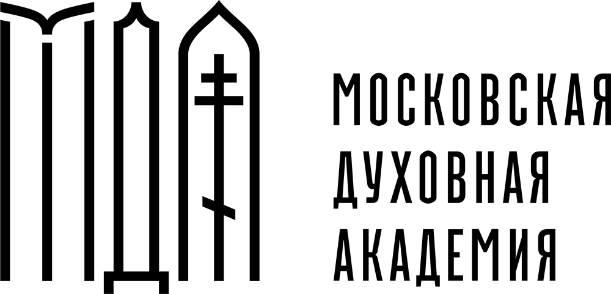 Религиозная организация — духовная образовательная организация высшего образования «Московская духовная академия 
Русской Православной Церкви»141300, Московская обл., г. Сергиев Посад, Территория Лавра, Академия ОГРН 1035000010616 ИНН 5042018312Тел.: +7 (496) 541-55-50, факс: +7 (496) 541-55-05E-mail: rektor.pr@gmail.com      Сайт: www.mpda.ru